Harry
HloomGRAPHIC DESIGNER[555-123-4567] [maryhloom@example.com] [Hloom City, HM 98760][LinkedIn profile/portfolio/website (optional)]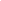 Copyright information – Please read© This Free Cover Letter Template is the copyright of Hloom.com. You can download and modify this template for your own personal use to create a cover letter for yourself, or for someone else. You can (and should!) remove this copyright notice before sending your cover letter to potential employers.You may not distribute or resell this template, or its derivatives, and you may not make it available on other websites without our prior permission. All sharing of this template must be done using a link to http://www.hloom.com/cover-letters/. For any questions relating to the use of this template please email us - info@hloom.com